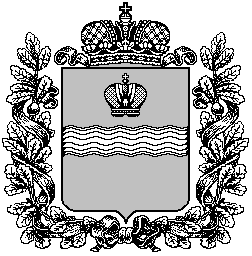 ИЗБИРАТЕЛЬНАЯ КОМИССИЯ КАЛУЖСКОЙ ОБЛАСТИПОСТАНОВЛЕНИЕ 30 ноября 2020 года                                                                                  № 963/111-VIО назначении председателя территориальной избирательной комиссии Кировского районаВ соответствии с пунктом 7 статьи 28 Федерального закона «Об основных гарантиях избирательных прав и права на участие в референдуме граждан Российской Федерации» и пунктом 8 статьи 17 Закона Калужской области «О системе избирательных комиссий в Калужской области» Избирательная комиссия  Калужской  области ПОСТАНОВЛЯЕТ:Назначить члена территориальной избирательной комиссии Кировского района Сынчикова Дмитрия Алексеевича председателем территориальной избирательной комиссии Кировского района. Председателю территориальной избирательной комиссии Кировского района Д.А. Сынчикову созвать организационное заседание территориальной избирательной комиссии Кировского района 11 декабря 2020 года.Направить настоящее постановление в территориальную избирательную комиссию Кировского района, опубликовать в газете «Песочня» и разместить на официальном сайте Избирательной комиссии Калужской области.Председатель Избирательной комиссии Калужской области                                          В.Х. Квасов  Секретарь Избирательной комиссииКалужской области                                         И.А. Алехина